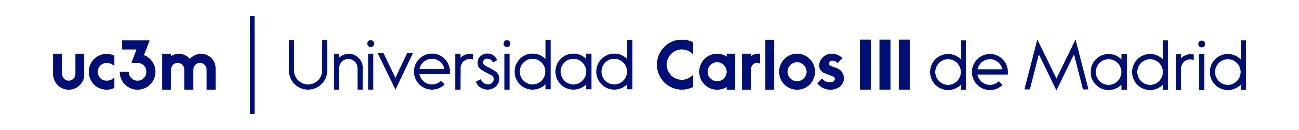 TEMA 7. LA RESPONSABILIDAD PATRIMONIAL DEL ESTADO POR EL FUNCIONAMIENTO DE LA AMINISTRACIÓN DE JUSTICIATEST DE AUTOEVALUACIÓN1. Los títulos de imputación para exigir responsabilidad del Estado serían:a) error judicial, funcionamiento anormal y prisión provisional indebida b) error judicial y dilaciones indebidasc) funcionamiento anormal y prisión provisional indebidad) el Estado nunca responde por el funcionamiento anormal de la Administración de Justicia, son los propios órganos judiciales2. Los daños causados en cualesquiera bienes o derechos por error judicial, así como los que sean consecuencia del funcionamiento anormal de la Administración de Justicia darán a todos los perjudicados derecho a una indemnización a cargo del Estado:a) siempreb) salvo en los casos de fuerza mayorc) sólo si reclama el Ministerio Fiscal que ha intervenido en el procedimiento en cuestiónd) cuando se reclame en el plazo de 6 meses3. Tendrán derecho a indemnización quienes, después de haber sufrido prisión preventiva:a) sean absueltos por inexistencia del hecho imputado o por esta misma causa haya sido dictada sentencia absolutoria, se le hayan irrogado o no perjuiciosb) sea declarado no culpable por no haber intervenido en los hechos se le hayan o no causado perjuicios económicosc) hayan encontrado pruebas incriminando a otra personad) sean absueltos por inexistencia del hecho imputado o por esta misma causa haya sido dictado auto de sobreseimiento libre, siempre que se le hayan irrogado perjuicios4. Para reclamar por error judicial, es necesario:a) la declaración de error por la sala correspondiente del Tribunal Supremob) la declaración de error por el órgano judicial que lo haya cometidoc) la declaración del error por el Tribunal Constitucional una vez recurrido en amparod) la declaración de error por parte del Tribunal Superior de Justicia correspondiente a la Comunidad autónoma correspondiente5. La reclamación por error judicial se sustancia:a) ante el propio órgano que cometió el errorb) ante el Ministerio de Justiciac) ante el Tribunal Supremod) ante la Audiencia Nacional6. El plazo para reclamar por error judicial es:a) 6 mesesb) no prescribec) 1 añod) dos años7. Se puede solicitar una indemnización por funcionamiento anormal de la Administración de Justicia:a) cuando provoque daños y perjuicios referidos no al ámbito jurisdiccional, sino exclusivamente al funcionamiento o gobierno de los propios órganos judicialesb) cuando provoque daños y perjuicios referidos al ámbito jurisdiccionalc) cuando provoque daños y perjuicios referidos tanto al ámbito jurisdiccional como al funcionamiento o  gobierno de los propios órganos judicialesd) cuando provoque daños y perjuicios referidos al Ministerio Fiscal8. El plazo para reclamar por funcionamiento anormal de la Administración de Justicia es:a) 2 años desde que se puede reclamarb) 1 año desde que se puede reclamarc) 6 meses desde que se puede reclamard) no hay plazo para reclamar9. La reclamación por prisión provisional indebida:a) se hace directamente al órgano judicialb) se presenta ante el Ministerio Fiscalc) se hace primero al órgano judicial que acordó la prisión indebida y posteriormente al Ministerio de Justiciad) se hace directamente ante el Ministerio de Justicia10. En el artículo 121 de la Constitución Española se incluyen los títulos de imputación:a) el error judicial y la prisión provisional indebidab) el error judicial y el funcionamiento anormal de la Administración de Justiciac) la prisión provisional indebida y el funcionamiento anormal de la Administración de Justiciad) el error judicial, el funcionamiento anormal de la Administración de Justicia y la prisión provisional indebida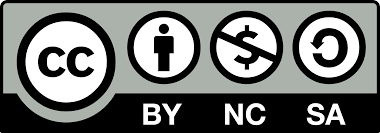 